Units of Alcohol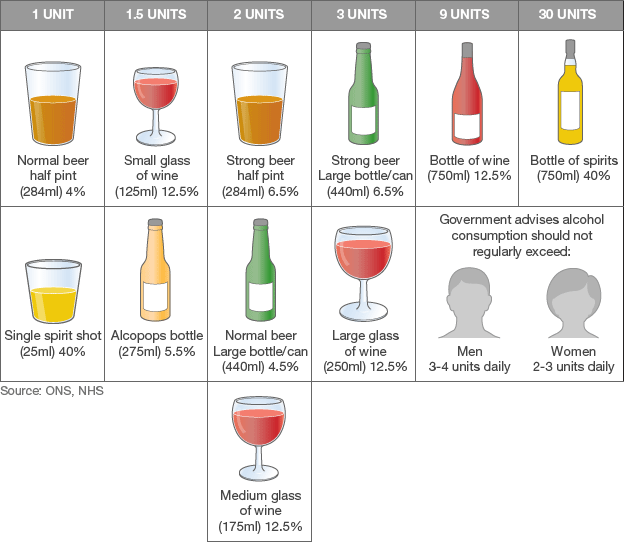 A total of 5+ indicates increasing or higher risk drinking			An overall total score of 5 or more is AUDIT C positive. Read code 38d4Scoring: 0 – 7 Lower risk, 8 – 15 Increasing risk, 16 – 19 Higher risk, 20+ Possible dependencePATIENT ETHNIC ORIGIN QUESTIONNAIREWe have been asked by the NHS to collate ethnic origin details of new patients registering at the practice.Please tick ONE box which indicates your ethnic origin.It is not compulsory to complete this form, although knowledge of your origins may help in early diagnosis of some conditions more common in specific communities.Name……………………………………………………………………   Date of Birth…………………………White                [  ]           British                [  ]           Irish                [  ]           Any other background please specify below			……………………………………………………………………..Mixed                [  ]            White and Black Caribbean                [  ]            White and Black African                [  ]            White and Asian                [  ]            Any other background please specify below			……………………………………………………………………..Asian                [  ]            Indian                [  ]            Pakistani                [  ]            Bangladeshi                [  ]            Any other background please specify below			……………………………………………………………………..Black or Black British                [  ]           Caribbean                [  ]           African                [  ]           Any other background please specify below			……………………………………………………………………..Chinese or other ethnic group                [  ]            Chinese                      [  ]            Any other ethnic group background please specify below……………………………………………………………………..First Language……………………………………………………………………………………………………………..……………………………………………………………………..Religion……………………………………………………………………………………………………………..For further information about the Practice, please see the Practice leaflet or visit our websitewww.balsallcommongrouppractice.co.ukManagement of Patient Information- Notice For PatientsYour Information, Your Rights Our Management of Patient Information process explains why we collect information about you and how that information may be used to deliver your direct care and manage the local health and social care system.   The process reflects:•      What information we collect about you;•      How and why we use that information;•      How we retain your information and keep it secure;•      Who we share your information with and why we do this.The process also explains your rights in relation to consent to use your information, the right to control who can see your data and how to seek advice and support if you feel that your information has not been used appropriately. A full copy of the Management of Patient Information process is available on our website or on application to the Practice Manager.In addition detailed below is the Practice "Subject Access Request Policy". This policy details the process for the management of requests for personal information (for living individuals) under the Data Protection Act (DPA, the General Data Protection Regulations (GDPR) and (for deceased individuals) the Access to health Records Act 1990. 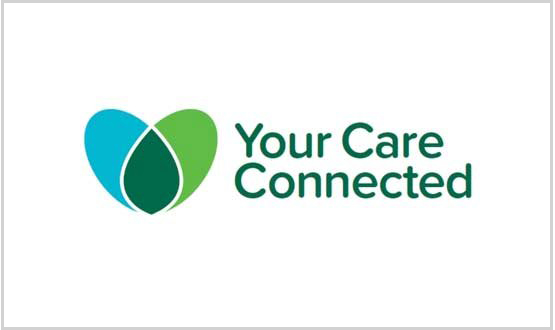 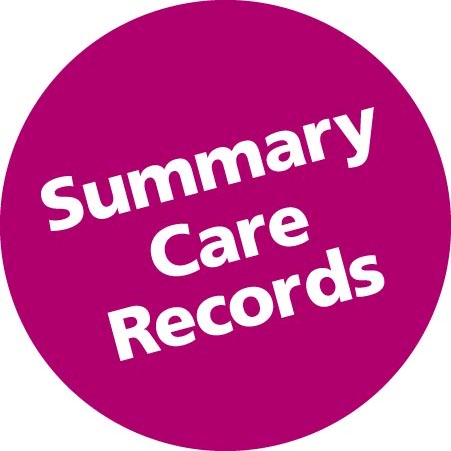 TitleSurname/Family nameSurname/Family nameSurname/Family nameGiven NameGiven NameGiven NameMiddle NamesMarital statusPrevious SurnamesPrevious SurnamesPrevious SurnamesName known asName known asName known asDate of BirthHouse Name or NumberHouse Name or NumberStreetStreetStreetAreaAreaAreaPostcodePostcodePostcodeHome Telephone NoHome Telephone NoHome Telephone NoHome Telephone NoHome Telephone NoWork Telephone NoWork Telephone NoWork Telephone NoMobileMobileMobileEmail:Email:OccupationNext of KinFull NameRelationshipAddressHouse Name and NumberStreetTownPost CodeContact Telephone NumberWho is a Carer? A Carer is someone, who, with or without payment, provides help & support to a partner, child, relative, friend or neighbour, who could not manage without their help. This could be due to being elderly, have a physical or mental illness, addiction or disability. We would be grateful if you could complete the boxes below to ensure we can offer you (if you are a Carer) or your Carer the correct help & supportWho is a Carer? A Carer is someone, who, with or without payment, provides help & support to a partner, child, relative, friend or neighbour, who could not manage without their help. This could be due to being elderly, have a physical or mental illness, addiction or disability. We would be grateful if you could complete the boxes below to ensure we can offer you (if you are a Carer) or your Carer the correct help & supportAre you a Carer? Yes/NoIf yes, for whom?Do you have a Carer? Yes/noName of CarerAddress & Contact Details for CarerSigned / Agreed by PatientAllergies - We especially need to know of any drug allergies and the effect they have on you, please include non-drug allergies if they have a significant effect on your health.……………………………………………………………………………………………………………………………………………………….……………………………………………………………………………………………………………………………………………………….……………………………………………………………………………………………………………………………………………………….Your HeightYour WeightDiet: Please indicate which option best describes your usual diet Diet: Please indicate which option best describes your usual diet Diet: Please indicate which option best describes your usual diet Diet: Please indicate which option best describes your usual diet PoorAverageGoodSpecial Diet  (Please give details)Exercise: Please indicate which option best describes your exercise regimeExercise: Please indicate which option best describes your exercise regimeExercise: Please indicate which option best describes your exercise regimeExercise: Please indicate which option best describes your exercise regimeExercise: Please indicate which option best describes your exercise regimeLightModerateHeavyAvoid itOwn health prevents itMedicationPlease note - If you are on regular medication please make an appointment with a doctor before your next prescription is due, and bring with you your current medication repeat slips or boxes / bottles of your medications. If you use an asthma inhaler please make an appointment with the asthma nurse.Do you Smoke?Yes/No If ‘Yes now manyHave you ever smoked?Yes/NoWhen did you give up?At the Practice we have dedicated Nurses who are fully trained in smoking cessation that can help you. They can assess your readiness to stop, discuss treatment options (not only nicotine replacement products but modern drugs that can stop cravings) and give ongoing support. I would like one of the Practice Nurses to contact me regarding helping me to stop smoking – YES/NOI would like one of the Practice Nurses to contact me regarding Nicotine Replacement Therapy Treatment – YES/NOAt the Practice we have dedicated Nurses who are fully trained in smoking cessation that can help you. They can assess your readiness to stop, discuss treatment options (not only nicotine replacement products but modern drugs that can stop cravings) and give ongoing support. I would like one of the Practice Nurses to contact me regarding helping me to stop smoking – YES/NOI would like one of the Practice Nurses to contact me regarding Nicotine Replacement Therapy Treatment – YES/NOAt the Practice we have dedicated Nurses who are fully trained in smoking cessation that can help you. They can assess your readiness to stop, discuss treatment options (not only nicotine replacement products but modern drugs that can stop cravings) and give ongoing support. I would like one of the Practice Nurses to contact me regarding helping me to stop smoking – YES/NOI would like one of the Practice Nurses to contact me regarding Nicotine Replacement Therapy Treatment – YES/NOAt the Practice we have dedicated Nurses who are fully trained in smoking cessation that can help you. They can assess your readiness to stop, discuss treatment options (not only nicotine replacement products but modern drugs that can stop cravings) and give ongoing support. I would like one of the Practice Nurses to contact me regarding helping me to stop smoking – YES/NOI would like one of the Practice Nurses to contact me regarding Nicotine Replacement Therapy Treatment – YES/NOAlcohol Consumption:                    Please circle the appropriate answer.Please circle the appropriate answer.Please circle the appropriate answer.Please circle the appropriate answer.Please circle the appropriate answer.Scores: to be completed by the surgeryHow often do you have a drink that contains alcohol?NeverMonthly or less2-4 times per month2-3 times per week4+ times per weekHow many units of alcohol do you have on a typical day when you are drinking?1-23-45-67-810+How often do you have 6 or more units on one occasion?NeverLess than monthlyMonthlyWeeklyDaily or almost dailyScoring (for practice use)01234Alcohol Consumption Please circle the appropriate answer.Please circle the appropriate answer.Please circle the appropriate answer.Please circle the appropriate answer.Please circle the appropriate answer.Scores: to be completed by the surgeryHow often during the last year have you found that you were not able to stop drinking once you had started?NeverLess than monthlyMonthlyWeeklyDaily or almost dailyHow often during the last year have you failed to do what was normally expected from you because of your drinking?NeverLess than monthlyMonthlyWeeklyDaily or almost dailyHow often during the last year have you needed an alcoholic drink in the morning to get yourself going after a heavy drinking session?NeverLess than monthlyMonthlyWeeklyDaily or almost dailyHow often during the last year have you had a feeling of guilt or remorse after drinking?NeverLess than monthlyMonthlyWeeklyDaily or almost dailyHow often during the last year have you been unable to remember what happened the night before because you had been drinking?NeverLess than monthlyMonthlyWeeklyDaily or almost dailyHave you or somebody else been injured as a result of your drinking?NoYes, but not in the last yearYes, during the last yearHas a relative or friend, doctor or other health worker been concerned about your drinking or suggested that you cut down?NoYes, but not in the last yearYes, during the last yearScoring (for practice use)01234